Аналитическая справка по результатам ГИА выпускников 9 и 11 кл., освоивших образовательные программы основного и среднего общего образования в  МО Пригородный район в 2020-2021 уч.г.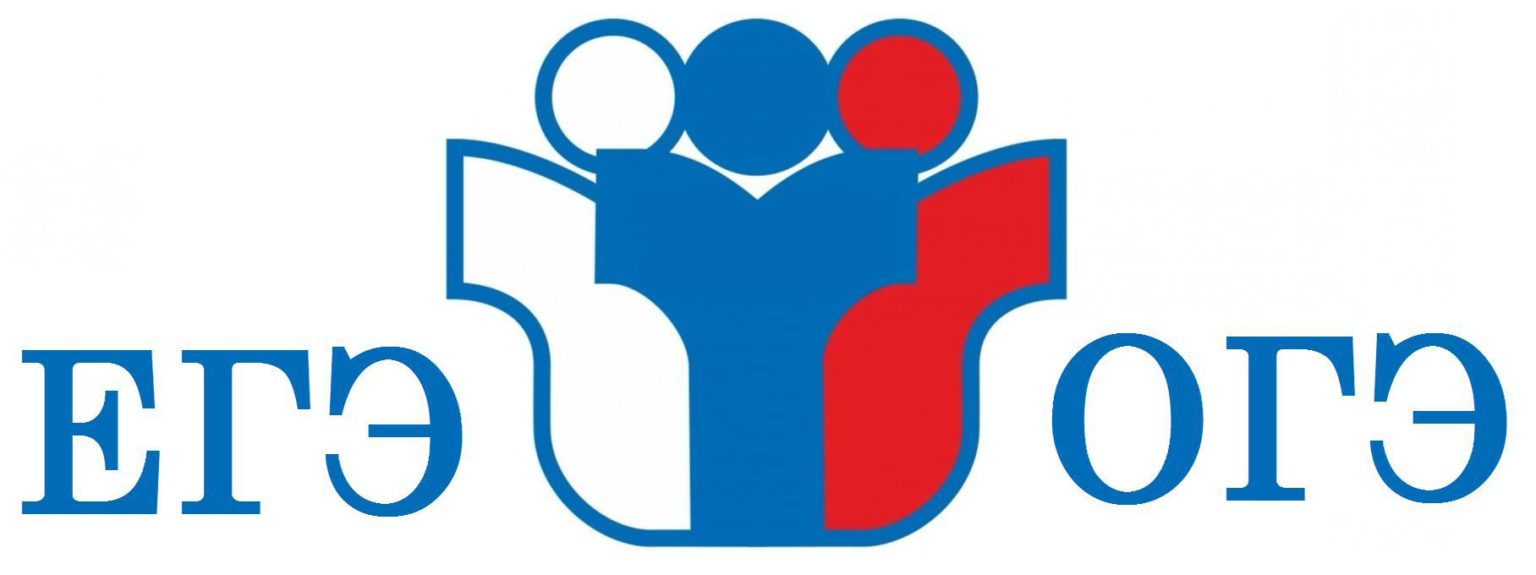 Согласно Закону Российской Федерации «Об образовании» освоение общеобразовательных программ основного общего и среднего (полного) общего образования завершается обязательной итоговой аттестацией выпускников общеобразовательных учреждений независимо от формы получения образования. ОГЭ ГИА выпускников  9-х классов Пригородного района проведена в установленные сроки - с 24.05.2021 г. по 2.07.2021 г.,  в соответствии с расписанием и графиком, утвержденным Министерством образования и науки РФ и с нормативно-правовыми документами федерального, регионального, муниципального уровней образования  (слайд)Для  проведения  ГИА в форме  ОГЭ  в 2020-2021 учебном году в Пригородном районе были  определены   3 пункта  проведения  экзаменов (ППЭ): - СОШ № 1 с. Октябрьское      (ППЭ № 901)- СОШ № 2 с. Гизель                 (ППЭ № 907)- СОШ № 1 с. Камбилеевское  (ППЭ № 910)По итогам педагогических советов, к  ГИА было допущено 831 учащихся, что составляет 100% от общего количества обучающихся 9-х классов. Из них 1 выпускник проходил государственную итоговую аттестацию в форме ГВЭ (МБОУ СОШ №2 с.Октябрьское).В 2020-2021 учебном  году для получения аттестата об основном общем образовании, необходимо  было успешно сдать в форме ОГЭ (ГВЭ) два общеобразовательных предмета – русский язык и математику.Учащиеся с ОВЗ и дети-инвалиды (слайд)Для участников ГИА с ограниченными возможностями здоровья, детей-инвалидов   ГИА по их желанию проводился только по одному обязательному учебному предмету по их выбору.Формат ГВЭ и сдачу только одного  обязательного предмета  (русский язык или математику) выбрали 13 выпускников  СРЕДНИЙ БАЛЛ ПО РУССКОМУ ЯЗЫКУ И МАТЕМАТИКЕ   (слайд)Средний балл по обязательным предметам ниже, чем в 2018 и  2019 году (слайд)СРЕДНИЙ БАЛЛ ЗА ТРИ ГОДА   (слайд)В основной период не выдержали ГИА в форме ОГЭ: (слайд)- по русскому языку – 133 выпускника (16.1%)- по математике – 202   выпускника  (24%)Неудовлетворительные оценки, полученные в основной периодРезультаты ОГЭ по русскому языку в 2021 г.   (слайд)ПРОЦЕНТ КАЧЕСТВА ПО РУССКОМУ ЯЗЫКУ ОУ ПРИГОРОДНОГО РАЙОНА    (слайд)Результаты ОГЭ по математике в 2021г.  (слайд)ПРОЦЕНТ КАЧЕСТВА ПО МАТЕМАТИКЕ ОУ ПРИГОРОДНОГО РАЙОНА   (слайд)Резервный сроки основного периода   (слайд)            В соответствии с приказом Министерством просвещения «Об особенностях проведения государственной итоговой аттестации по образовательным программам основного общего образования в 2021 году»,   участники ОГЭ, не преодолевшие минимальный порог по одному из обязательных экзаменов, а также не принявшие участие в экзаменах в основной день по уважительной причине  были допущены к пересдаче данного экзамена   в резервный день в период с 8 июня по 2 июля 2021г.В резервные дни в ОГЭ по русскому языку  приняли участие 67 человек из 20 образовательных организаций района. Из них: подтвердили освоение общеобразовательных программ 65 человек, не преодолели минимальный порог 2 учащихся.- Гелашвили М.Г. (МБОУ СОШ с.Сунжа)- Джантемиров М.А (МБОУ СОШ №2 с.Камбилеевское).В резервные дни в ОГЭ по математике приняли участие 136  человек из 27 образовательных организаций района. Из них: подтвердили освоение общеобразовательных программ 136 человек.Удаленные с экзамена – 4 чел.           Согласно протоколу  ГЭК по проведению  за нарушение п.55 Порядка,  удалены с экзамена с аннулированием результатов   без права пересдачи в текущем учебном году учащиеся следующих школ:После пересдачи  в основной период (обладатели одной двойки),  759  выпускников (91.3%)  получили аттестаты об основном общем образовании. Остальные 72 уч-ся пересдавали ГИА в дополнительный период   (слайд)Дополнительный период (сентябрьские сроки 2021г.)- 2  уч-ся с одной двойкой (СОШ №2 с.Камбилеевское и  СОШ с.Сунжа);- 4 удаленных учащихсяДополнительный   (сентябрьский)  период  (слайд)          В соответствии с Порядком проведения ГИА, участники выпускники 9-ых кл., не прошедшие ГИА по русскому языку и математике в установленные сроки или получившие повторно неудовлетворительный результат по вышеназванным предметам, могли пройти ГИА по данным предметам в дополнительный сентябрьский период проведения ГВЭ с  3 по 15 сентября.            По русскому языку приняли участие  68  уч-ся. Подтвердили освоение общеобразовательных программ  66  человек, что составило  97 %. Средняя отметка – 3,7.       По математике  приняли участи  70  уч-ся.  Подтвердили освоение общеобразовательных программ  69 человек, что составило 98.5 %. Средняя отметка – 3,8.№Название предметаВсего       сдавали учеников     Средняя отметка 1Русский язык8233,42Математика8263,0№предметсредний баллсредний баллсредний балл№предмет2017-2018 г.г.2018-2019 г.г.2020-2021 г.г.1русский язык3.84.03.42математика4.04.083.0№Школакол-воуч-сяколичество «2»количество «2»№Школакол-воуч-сярусский языкматематика1МБОУ СОШ №1 с.Октябрьское58162МБОУ СОШ №2 с.Октябрьское38693МБОУ СОШ с.Алханчурт11224МБОУ СОШ№1 ст.Архонская55395МБОУ СОШ№2 ст.Архонская464176МБОУ СОШ№1 с.Гизель276117МБОУ СОШ№2 с.Гизель200118МБОУ СОШ с.Дачное27439МБОУ СОШ №1с.Камбилеевское100112610МБОУ СОШ с.Комгарон71111МБОУ СОШ с.Куртат115312МБОУ СОШ с.Майское54101113МБОУ СОШ с.Михайловское5251814МБОУ СОШ №1 с.Ногир2461015МБОУ СОШ №2 с.Ногир245716МБОУ СОШ с.Сунжа5213817МБОУ СОШ №1 с.Тарское121218МБОУ СОШ №1 с.Чермен100119МБОУ СОШ №2 с.Чермен141220МБОУ СОШ №3 с.Чермен73241621МБОУ СОШ №2 с.Тарское91122МБОУ СОШ №2 с.Камбилеевское113223МБОУ СОШ с.Донгарон90223МБОУ СОШ с.Н.Саниба125624МБОУ СОШ с.В.Саниба62125МБОУ СОШ с.Ир150126МБОУ СОШ с.Новое29111127МБОУ ООШ с.Сунжа2512Итого:831133202Образовательное учреждениеРусский языкРусский языкРусский языкРусский языкРусский языкРусский языкРусский языкОбразовательное учреждениеКол-во«5»«4»«3»«2»% кач-ва% успев-ти1. СОШ №1 ст. Архонская5582519360%94.5%2. СОШ  №2 ст.Архонская4613199447.8%91%3. СОШ  №1 с.Октябрьское57251714173.6%98.2%4. СОШ  №2 с.Октябрьское3871410655.2%84.2%5. СОШ  №1 с.Гизель272109644.4%77.7%6. СОШ  №2 с.Гизель204106070%100%7. СОШ  №1 с.Камбилеевское992439251163.6%88.8%8. СОШ  №2 с.Камбилеевское1107133.6%72.7%9. СОШ  №1 с.Ногир241611629.1%75%10. СОШ  №2 с.Ногир243511533.3%79.1%11.СОШ с.Комгарон7312157.1%85.7%12. СОШ с.Куртат11024518.1%54.5%13.СОШ с.Михайловское51181117 556.8%90.1%14.СОШ с.Майское     54514241035.8%81.1%15. СОШ с. Нижняя Саниба11213527.2%54.5%16.СОШ с.Верхняя Саниба 6022233.3%66.6%17. СОШ с.Сунжа5179221331.3%74.5%18. СОШ с.Алханчурт11045236.3%81.8%19. СОШ с.Донгарон9216233.3%77.7%20. СОШ с.Дачное2751111459.2%85.1%21. ООШ с.Сунжа251365176%96%22. СОШ  №1 с.Тарское12263166.6%91.6%23. СОШ  №2 с.Тарское9017111.1%88.8%24. СОШ  №1 с.Чермен9135044.4%100%25. СОШ №2 с.Чермен14067142.8%92.8%26. СОШ №3 с.Чермен73723192441%67.1%27. СОШ с.Ир15454060%100%28. СОШ с.Новое2923131117.2%62%   Итого:82315826127413343.8%82.5%Образовательное учреждениеМатематикаМатематикаМатематикаМатематикаМатематикаМатематикаМатематикаОбразовательное учреждениеКол-во«5»«4»«3»«2»% кач-ва% успев-ти1. СОШ №1 ст. Архонская5541428932.7%83.6%2. СОШ  №2 ст.Архонская  4528171822.7%61.3%3. СОШ  №1 с.Октябрьское5833118656.8%89.6%4. СОШ  №2 с.Октябрьское3711116932.4%75.6%5. СОШ  №1 с.Гизель270 971133.3%59.2%6. СОШ  №2 с.Гизель20009110%45%7. СОШ  №1 с.Камбилеевское 100228442629.5%73.4%8. СОШ  №2 с.Камбилеевское10026220%80%9. СОШ  №1 с.Ногир2408610        33.3%58.3%10. СОШ  №2 с.Ногир  240413717.3%69.5%11.СОШ с.Комгарон7033142.8%85.7%12. СОШ с.Куртат1100830%72.7%13.СОШ с.Михайловское 52113182028%64%14.СОШ с.Майское54020231137%79.6%15. СОШ с. Нижняя Саниба12024616.6%50%16.СОШ с.Верхняя Саниба600420%80%17. СОШ с.Сунжа5202222842.3%84.6%18. СОШ с.Алханчурт11045236.3%81.8%19. СОШ с.Донгарон9016211.1%77.7%20. СОШ с.Дачное2801510353.5%89.2%21. ООШ с.Сунжа243127262.5%79.1%22. СОШ  №1 с.Тарское1201928.3%83.3%23. СОШ  №2 с.Тарское9026122.2%88.8%24. СОШ  №1 с.Чермен10054150%90%25. СОШ №2 с.Чермен14048228.5%85.7%26. СОШ №3 с.Чермен73531211649.3%78%27. СОШ с.Ир14139128.5%92.8%28. СОШ с.Новое2901171137.9%62%Итого:8262226433820230.7%72.9%№школаФИОпредметдата1МБОУ СОШ с.В.СанибаДзеранова В.Д.математика27.05.212МБОУ СОШ №2 ст.АрхонскаяСланов Т.К.математика28.05.213МБОУ СОШ с.МихайловскоеХадиков А.Т.математика28.05.214МБОУ СОШ с.МихайловскоеРубаев Г.Г.математика28.05.21№школаКоличество уч-сяПо две «2»Процент1МБОУ СОШ №1 с.Октябрьское5811.7%2МБОУ СОШ №2 с.Октябрьское38513%3МБОУ СОШ с.Алханчурт1119%4МБОУ СОШ №1  ст.Архонская 5523.6%5МБОУ СОШ №2  ст.Архонская4648.6%6МБОУ СОШ №1 с.Гизель27414.8%7МБОУ СОШ №1 с.Камбилеевское10099%8МБОУ СОШ с.Куртат1119%9МБОУ СОШ с.Майское5435.5%10МБОУ СОШ с.Михайловское5247.6%11МБОУ СОШ №1 с.Ногир24520.8%12МБОУ СОШ №2 с.Ногир2328.6%13МБОУ СОШ с.Сунжа5249.6%14МБОУ СОШ №1 с.Тарское1218.3%15МБОУ СОШ №3 с.Чермен73912.3%16МБОУ СОШ с.В.Саниба6116.6%17МБОУ СОШ с.Н.Саниба12541.6%18МБОУ СОШ с.Новое29517.2%Итого:831668%